Sr(a) XXXXXXXXXXXXXXXXXXXXXXDe manera cordial, la Unidad para las Víctimas solicita su autorización expresa para que nos permita notificarle electrónicamente las repuestas que se deriven de las solicitudes realizadas a esta Entidad. Para hacer efectiva la notificación por medio electrónico, es necesario que usted diligencie la siguiente información, como constancia de que acepta expresamente la notificación por medios electrónicos, para esto solicitamos responda este correo con la siguiente información:Nombres y Apellidos: _________________________________________________________Cedula de Ciudanía: ___________________________________________________________Fecha de nacimiento: _____________________________________________________Correo electrónico: ___________________________________________________________Teléfono: ___________________________________________________________________Lo anterior, en virtud de lo dispuesto en los artículos 56, 67 y 68 de la Ley 1437 de 2011 (Código de Procedimiento Administrativo y de lo Contencioso Administrativo), por medio del cual se reglamenta la notificación electrónica y permite a las autoridades administrativas notificar sus actos a través de medios electrónicos, recuerde que en el desarrollo de la actuación usted podrá́ solicitar que sus notificaciones se dejen de realizar por medios electrónicos, Le informamos que este correo, debe ser de uso personal y usted es el responsable de la administración y custodia de este.  NOTA: Recuerde que debe diligenciar los campos en blanco al contestar este correo, en caso de que no lo estén, la solicitud no será tenida en cuenta. Rad: xxxxxxxxxxxCordialmente Unidad para las Víctimas 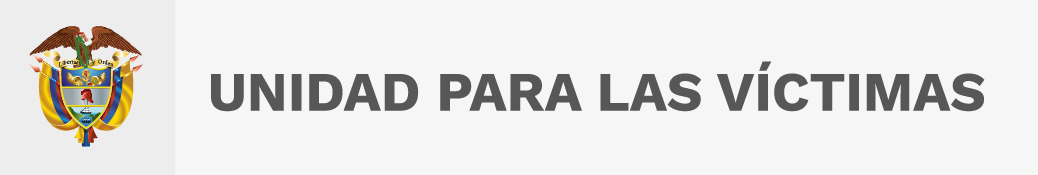 VersiónFechaDescripción de la modificación108/04/2021Creación formato autorización para recibir notificaciones por medios electrónicos – telefónico y virtual